Science revision for primary two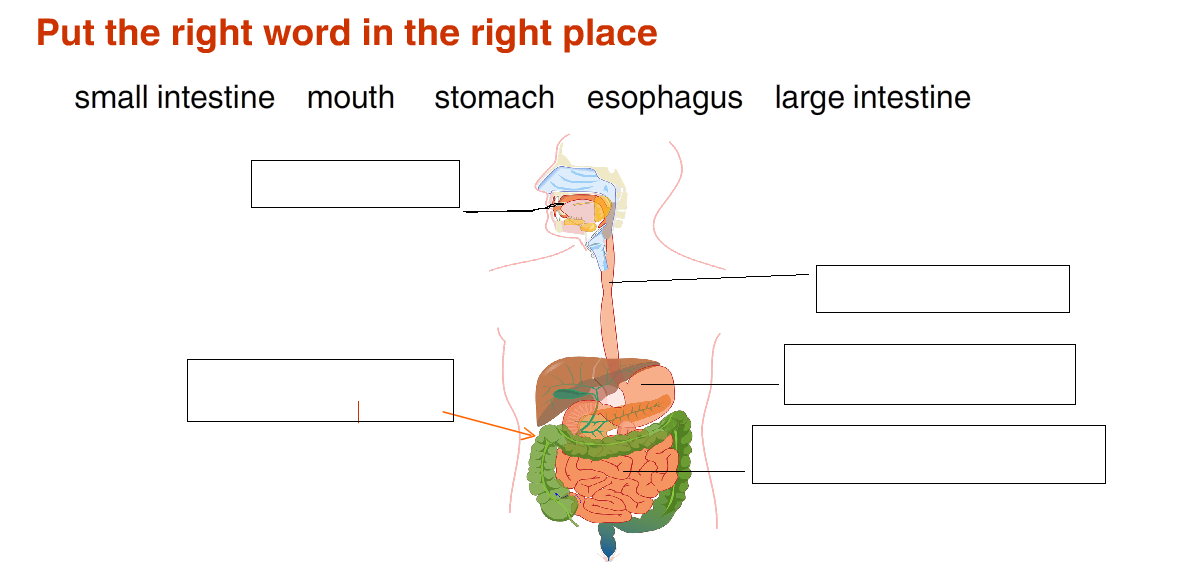 1-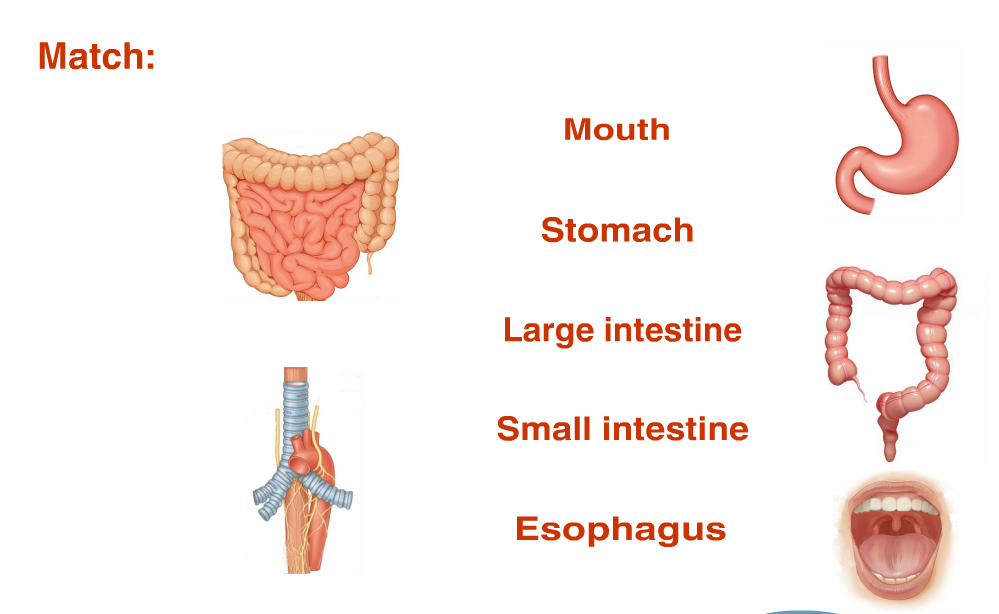 2- 3- draw a circle around the fruit food group: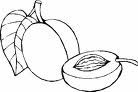 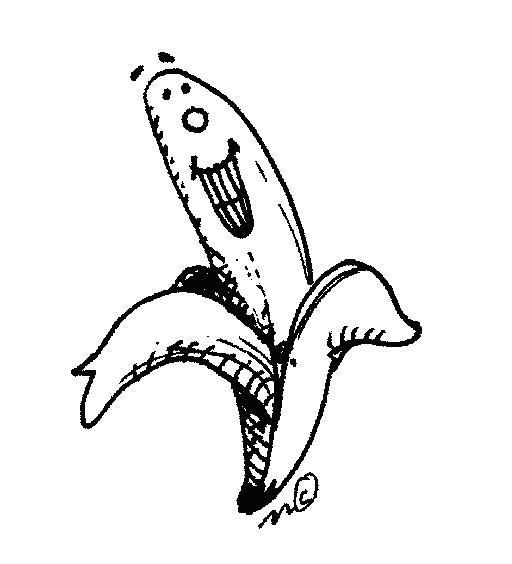 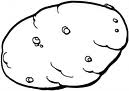 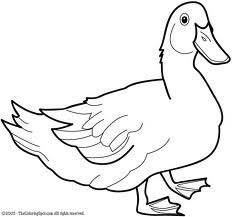 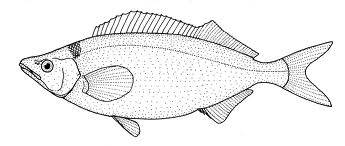 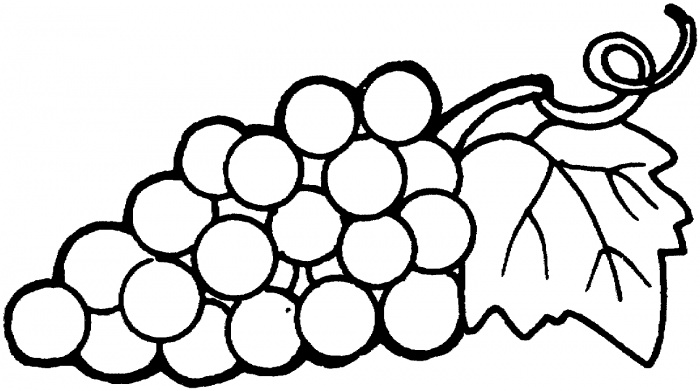 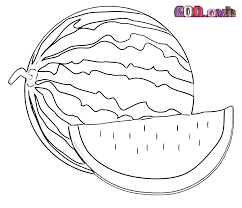 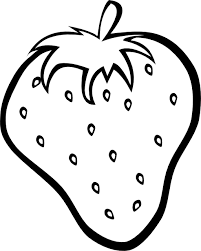 4- Put (√) or (×):Bread and rice help us to grow				(		)Vegetables and fruit keep us healthy 			(		)We should eat one kind of food 				(		)Drinking  milk is important for your teeth		(		)People need water and food to grow			(		)A nonliving things can grow and  change		(		)Carbohydrates give us energy				(		)Vitamins keep us healthy 					(		) 